SPONSORS DE LA MANIFESTATION :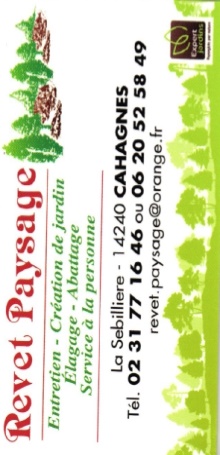 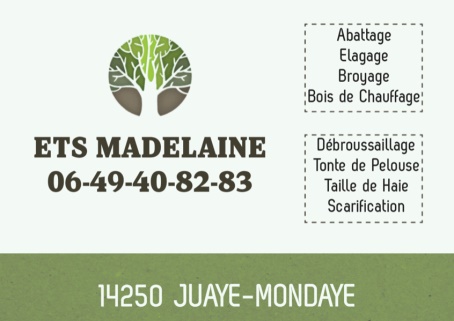 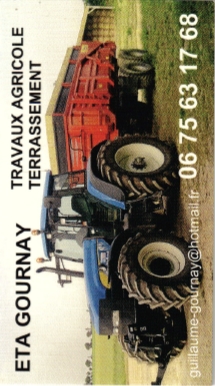 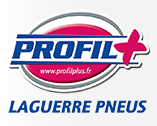 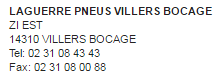 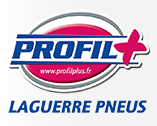 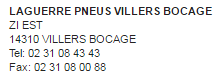 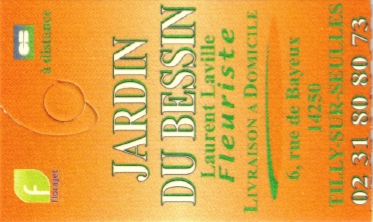 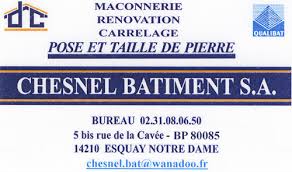 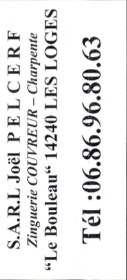 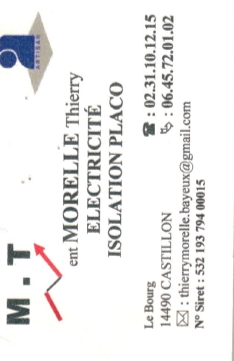 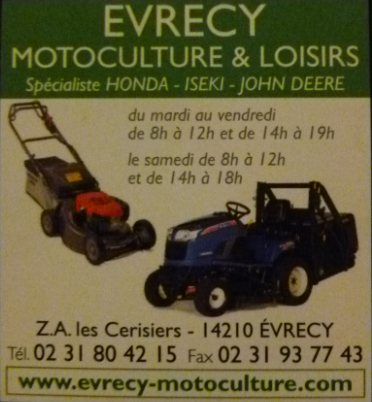 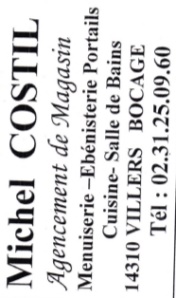 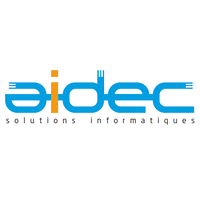 La journée des randonneurs, 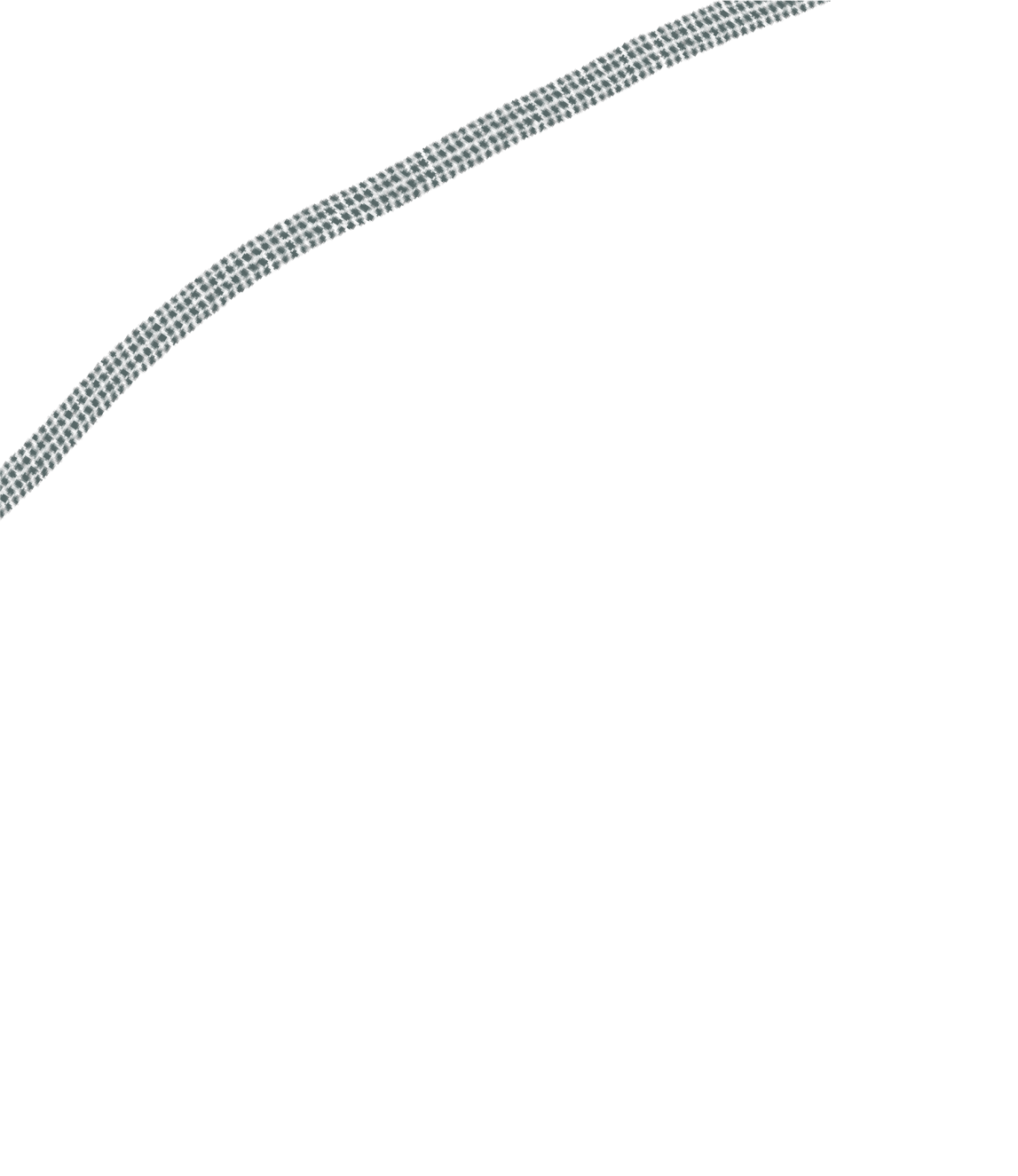 le rendez-vous de l’automne!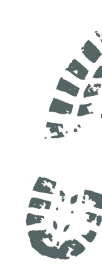 30ème édition	      Saint Vaast-sur-SeullesRANDONNÉES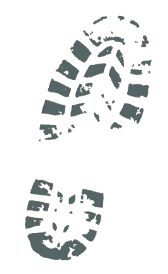 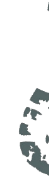 VTT – PEDESTRE2 circuits VTT : 25 kms et 45 kms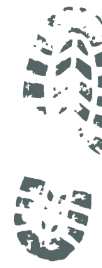 1 circuit PEDESTRE : 12 kms  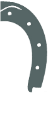 *Ravitaillement prévu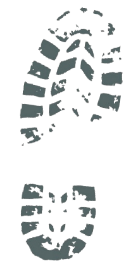 COVID -19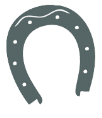 Le port du masque est obligatoire,ainsi que le respect des gestes barrières sur le site de la Halte Randonneurs.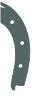 Réservation conseillée 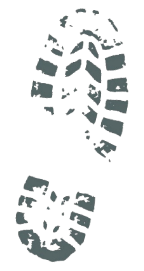 Règlement par courrier postal à la Mairie :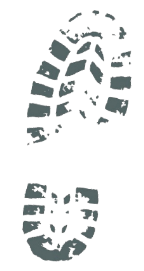  Square de Bridford, 14250 St Vaast-sur-SeullesTout mineur devra être accompagné d’un adulte.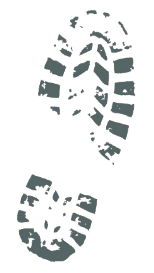 Dimanche 17 Octobre 2021 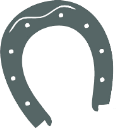 À partir de 7h45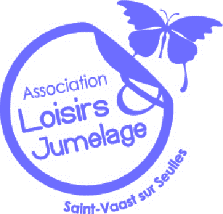 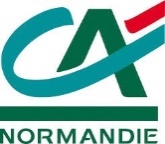 Espace Octave Simonne - RD 173 A«La Halte randonneurs»Renseignements : 07.85.77.39.55associationloisirsetjumelage@gmail.comPROGRAMME DE LA MATINÉE DES RANDONNÉES :07H45 : Accueil des participants à la halte randonneurs de ST-VAAST.Remise des documents et ravitaillement pour les circuits pédestres.08H30 : Départ des randonneurs « VTT 45 KMS ».08H45 : Départ des randonneurs « VTT 25 KMS».09H00 : Départ des randonneurs « PEDESTRE ».12H00 : Apéritif offert par l’association organisatrice.12H30 : Repas (entrée/plat/dessert/café) sous réserve de l’évolution Covid-19	Réservation impérative avant le 26 Septembre 2020INFORMATIONS GÉNÉRALES :Les différents parcours seront fléchés.2 ravitaillements sont prévus pour le 45 kms VTT et 1 pour le 25 kms.Personnes présentes en amont et en aval des circuits pour aider si besoin.Une aire de lavage sera disponible pour nettoyer le matériel en fin de randonnée.Vous devrez respecter les consignes qui vous seront communiquées. COVID : Le port du masque est obligatoire, ainsi que le respect des gestes barrières sur tout le site d’accueil des participants.Le port du casque sera obligatoire.Le port d’un gilet jaune est fortement conseillé.Vous n’êtes pas prioritaire sur les passages de route.Vous devrez vous conformer aux règles du Code de la Route.Sandwichs et boissons seront vendus à l’arrivée des randonneurs.Tout participant déclare sous sa seule responsabilité être titulaire d’une assurance responsabilité civile.Il y aura un seul départ par circuit (pas de départ anticipé ou différé).L’association décline toute responsabilité en cas d’incident ou d’accident dont vous seriez l’auteur ou la victime et en cas de perte, de vol ou de dégradation de matériel.BULLETIN INDIVIDUEL D’INSCRIPTION :A RETOURNER À LA MAIRIE DE ST VAAST Sur SEULLES OU SUR L’E-MAIL : associationloisirsetjumelage@gmail.comNOM : ............................................... PRÉNOM : …………………………………….….ADRESSE : …………………………………………………………………………………………………..VILLE /CODE POSTAL : …………………………………………………… /………………………..@ : …………………………………………………………………………………………………..…..…….PARCOURS VTT :	 ≈ 45 KMS	PARCOURS PEDESTRE :	☐ ≈ 11 KMS	☐ ≈ 25 KMS	ENGAGEMENT GRATUIT POUR LES ENFANTS DE MOINS DE 12 ANSJe déclare avoir pris connaissance du règlement et m’engage à le respecter.Fait à ..................................................................................., le …… / …… / ……Signature :………………………………………………………………………………………………………………………………………………………………………………………………………..AUTORISATION PARENTALE OBLIGATOIRE POUR LES MINEURS :J’autorise ma fille / mon fils …………………………………………………………………. à participer à la randonnée VTT / PEDESTRE de ST-VAAST-SUR-SEULLES et autorise les organisateurs à procéder aux urgences nécessaires.Fait à ......................................................................................................, le …..…/…..…/…….. Signature des parents :DESIGNATIONPRIXNOMBREMONTANTEngagement VTT5 €Engagement VTT + Repas14 €Engagement PEDESTRE3 €Engagement PEDESTRE + Repas13 €Repas SEUL11 €Sandwich3 €TOTAL =TOTAL =